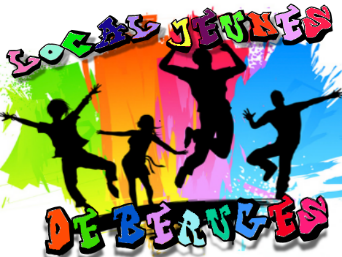 Merci de COCHER les jours souhaités et de nous retourner l’autorisation SIGNEE avant le 14 Octobre 2020Jouro/nJouro/nLundi 19 Octobre 2020Lundi 26 Octobre Mardi 20 Octobre Mardi 27 Octobre Mercredi 21 Octobre Mercredi 28 Octobre Jeudi 22 Octobre Jeudi 29 OctobreVendredi 23 Octobre Vendredi 30 Octobre